НАРУЧИЛАЦКЛИНИЧКИ  ЦЕНТАР ВОЈВОДИНЕул. Хајдук Вељкова бр. 1, Нови Сад(www.kcv.rs)ОБАВЕШТЕЊЕ О ЗАКЉУЧЕНОМ УГОВОРУ У  ПОСТУПКУ ЈАВНЕ НАБАВКЕ БРОЈ 29-19-OС, уговор бр.1  партије бр.  7 и 24Врста наручиоца: ЗДРАВСТВОВрста предмета: Опис предмета набавке, назив и ознака из општег речника набавке:   Набавка реагенаса и потрошног материјала за биохемијске анализаторе, хематолошке бројаче, коагулометре и агрегометре за потребе Центра за лабораторијску медицину Клиничког центра Војводине33696400 – изотопски реагенси33696500 – лабораторијски реагенси33140000 – медицински потрошни материјалУговорена вредност: без ПДВ-а 2.699.090,94 динара, односно 3.238.909,13 динара са ПДВ-омКритеријум за доделу уговора: најнижа понуђена цена.Број примљених понуда: 1Датум доношења одлуке о закључивању Оквирног споразума: 21.03.2019.Датум закључења појединачног уговора: 23.04.2019.Основни подаци о добављачу:„Adoc“ д.о.о. ул. Милорада Јовановића бр. 11, БеоградПериод важења уговора: до дана у којем добављач у целости испоручи наручиоцу добра, односно на одређено време, на период од годину дана.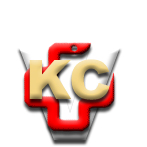 КЛИНИЧКИ ЦЕНТАР ВОЈВОДИНЕАутономна покрајина Војводина, Република СрбијаХајдук Вељкова 1, 21000 Нови Сад,т: +381 21/484 3 484, e-адреса: uprava@kcv.rswww.kcv.rs